Литературная викторина с элементами игры для младших школьников«Там, на неведомых дорожках…».Составитель: Михалина Елена Викторовна, педагог-библиотекарь МОУ«С(К)ОШИ№4», Челябинская область, г. Магнитогорск
Данная разработка может быть использована учителями начальных классов, педагогами дополнительного образования, воспитателями групп продленного дня, библиотекарями и предназначена учащимся 1 – 4 классов. 
Цель: Повышение интереса младших школьников к чтению художественной литературы. Расширение знаний учащихся начальной школы в области литературы, истории. 
Задачи: Развивать желание расширять объем своих знаний в области литературы. Формировать интерес к познавательной деятельности, навыки анализа прочитанных произведений. 
Оборудование: На доске выставка книг со сказками А.С. Пушкина и его портрет (закрыты ширмой). Написаны слова: Что за прелесть, эти сказки? Картинки к произведениям А.С. Пушкина. Фишки – отмечать правильные ответы. На партах листочки и ручки. 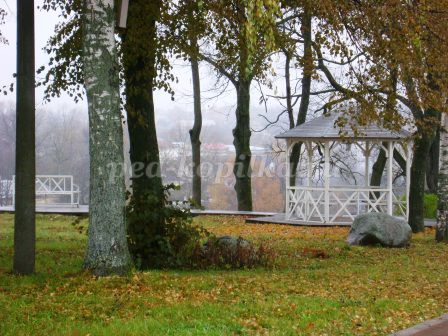 
Ведущий: Как вы думаете, о ком мы будем говорить? Почему вы так думаете? Предлагаю вспомнить и записать все сказки А.С. Пушкина. (1 фишка тому, кто больше вспомнил. Открываю выставку книг). 
О ком эти слова из сказки А.С. Пушкина: 
Игру проводит ученик 4 класса.
Негде, в тридевятом царстве, 
Жил-был славный царь...(Дадон). 
Как называется эта сказка? (Сказка о золотом петушке). 
Кто царю подарил золотого петушка? (Звездочет). 
Кто сказал такие слова: «Волю первую твою я исполню как свою» (Царь Дадон). 
Выполнил ли царь свое обещание? (Нет). 
Какими словами заканчивает А.С. Пушкин «Сказку о золотом петушке"?
(Сказка ложь, да в ней намек - добрым молодцам урок). 
Какими словами начинается «Сказка о царе Салтане..» (Три девицы под окном...). 
На чем князь Гвидон путешествовал со своей матерью, когда был еще ребенком? (В бочке). 
В кого был превращен князь Гвидон и в какой последовательности? (Комара, муху, шмеля). 
Сколько витязей в сказке А.С. Пушкина? (30). 
Какие чудеса видели купцы на острове Буяне? (Новый город, ручную белку, 30 витязей и дядьку Черномора, царевну Лебедь). 
Где прятался царь Салтан, подслушивая разговор трех девиц? (Позадь забора). 
Какими словами заканчивается «Сказка о царе Салтане? (Я там был, мед, пиво пил- и усы лишь намочил). 
Сколько лет прожил старик со своею старухой у самого синего моря? (30 лет и 3 года). 
Чем старик ловил рыбу? (Неводом). 
Что сказала рыбка, когда ее поймал старик? (Отпусти ты старче меня в море, дорогой за себя дам откуп: откуплюсь, чем только пожелаешь). 
Что делала старуха, пока старик ловил рыбу? (Пряла свою пряжу).
Игра «Счастливый случай». 
(Играющие взявшись за руки идут по по кругу. В центре ученик 1 класса, с завязанными глазами и вытянутой вперёд рукой. Ведущий дает команду: «Стоп!» Тот на кого указывает ребёнок, называет к какой сказке рисунок. Рисунки демонстрирует ученик 3 класса. За правильный ответ – фишка) 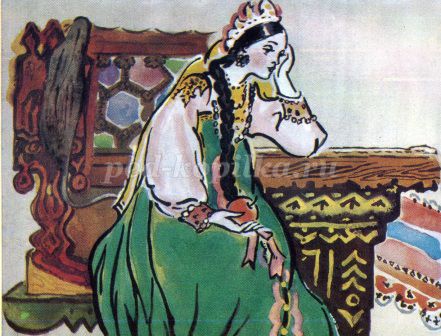 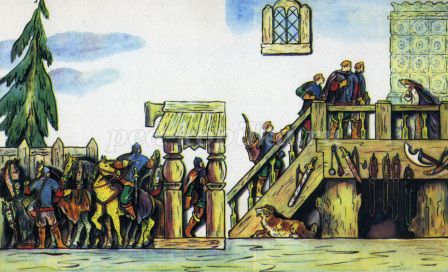 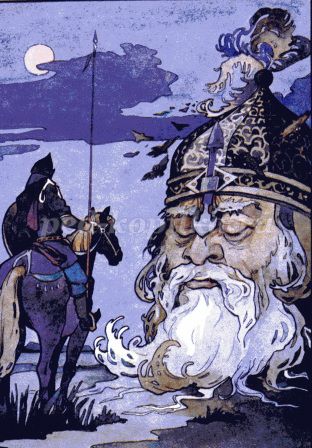 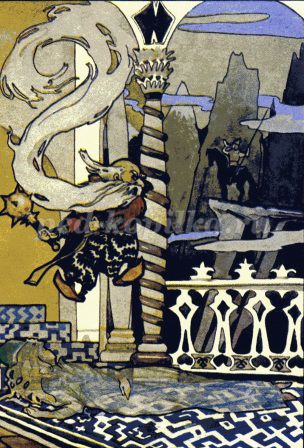 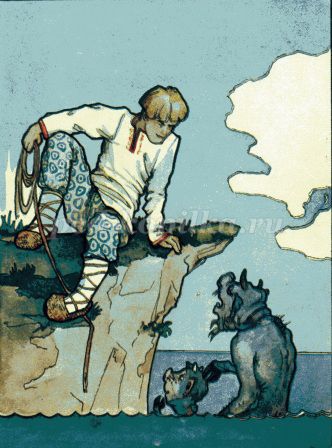 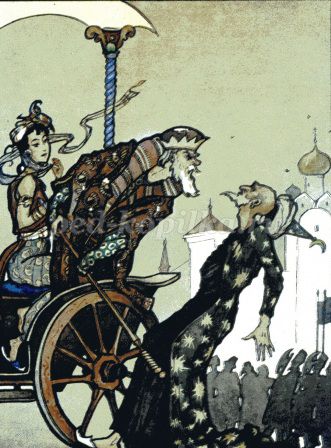 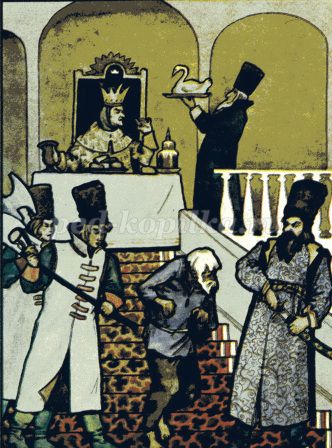 
Подвижная игра «Бросай – ка!» 
(Ученик 2 класса бросает мяч, поймавший его отвечает, за правильный ответ – фишка). 
Вопросы задает ученик 3 класса: 
Как, звали сенную девушку? (Чернавка). 
Как звали жениха царевны? (Елисей). 
У кого жила царевна, в лесу? (У семи богатырей). 
Кличка собаки семи богатырей? (Соколко). 
Как, богатыри звали царевну? (Коли красная девица, будь нам милая сестрица). 
К кому обращался за помощью королевич Елисей? (К солнцу, месяцу, ветру). 
Любимая вещь старухи из сказки А.С. Пушкина. (Корыто). 
Ведущая: Вот и закончился наш праздник, посвященный творчеству А.С. Пушкина. А теперь подсчитаем, у кого больше всех набрано баллов и распределим 1, 2, 3 места. Победителей будем чествовать!